Menu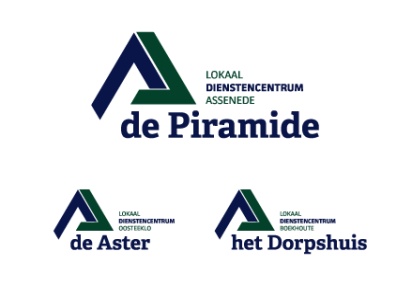 Inschrijven kan tot de dag zelf vóór 9.00 uur op nr. 09 341 72 73
In samenwerking met
WZC Sint-Jozef
Leegstraat 17 - 9960 Assenede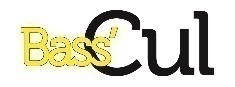 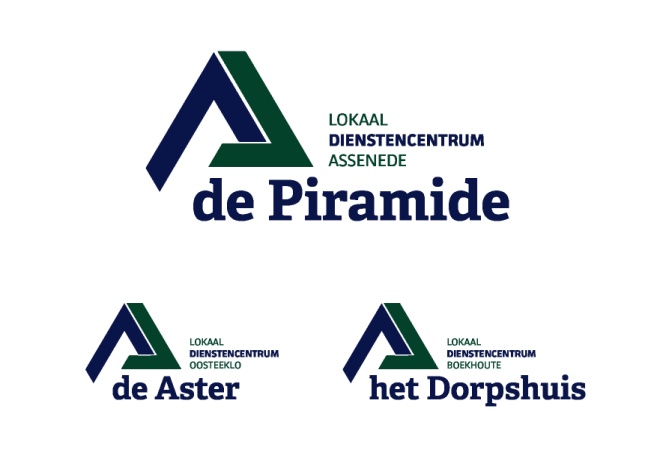 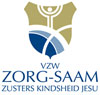 MAANDAG22 april 2019Assenede - Oosteeklo - BoekhouteDINSDAG23 april 2019Assenede – Oosteeklo - Bassevelde
***
Erwtensoep
***
Kippenpavé met Zingarrasaus
Bloemkool met kaas
Gebakken aardappelen
***
GrenadinepuddingWOENSDAG24 april 2019
Assenede - OosteekloBloemkoolsoep
***
Witte pens met ajuinsaus
Snijboontjes
Natuuraardappelen
***
FrambozenpuddingDONDERDAG25 april 2019Assenede - Oosteeklo – Boekhoute - BasseveldeVRIJDAG26 april 2019Assenede - Oosteeklo - BoekhouteGroentensoep
***
Kippenfricassé
Tomaat
Frieten (Assenede, Oosteeklo)
Puree (Boekhoute, Bassevelde)
***
RijstpapTomatensoep
***
Pladijsfilet “Meunière”
met witte wijnsaus
Gestoofde prei
Puree
***
Vers fruit